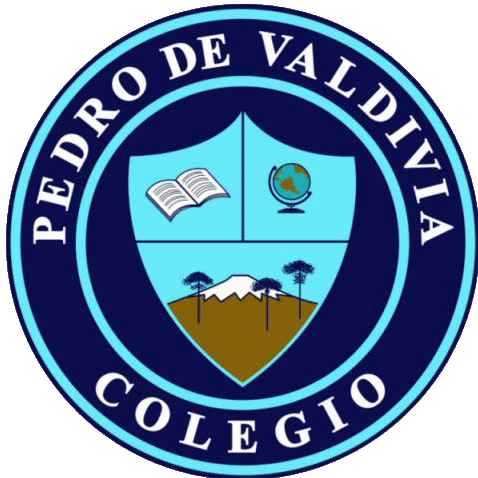 GUÍA Nº 4 FANZINE BASURA ELECTRÓNICATECNOLOGÍAACTIVIDADCREAR FANZINE CON TU DECÁLOGODESARROLLOEn la guía anterior ya aprendiste a darle forma al fanzine con una hoja tamaño carta u oficio y ya me enviaste un boceto de cómo será tu fanzine. Si revisé y retroalimenté tu boceto, entonces ahora ya puedes realizar tu fanzine definitivo! Puedes incluir los materiales y técnicas artísticas que quieras para hacer tu fanzine aún más llamativo para quien lo lea.Envía fotografías de cada página de tu fanzine (buenas y legibles fotografías) a mi correo profecarocanon@gmail.com o a mi whatsapp +56966177508 (indiquen su nombre y curso en ambos casos)NOMBRE:NOMBRE:CURSO:CURSO:8º BÁSICOFECHA DE ENTREGAFECHA DE ENTREGA15 DE MAYO15 DE MAYOOBJETIVO DE APRENDIZAJE OA Nº 1 : Identifican necesidades del entorno para dar soluciones a ellas0A Nº4: Comunicar el diseño de su solución tecnológicaOBJETIVO DE APRENDIZAJE OA Nº 1 : Identifican necesidades del entorno para dar soluciones a ellas0A Nº4: Comunicar el diseño de su solución tecnológicaOBJETIVO DE APRENDIZAJE OA Nº 1 : Identifican necesidades del entorno para dar soluciones a ellas0A Nº4: Comunicar el diseño de su solución tecnológicaHABILIDADES DEL O.AHABILIDADES DEL O.AHABILIDADES DE LA GUIAHABILIDADES DE LA GUIAOBJETIVO DE APRENDIZAJE OA Nº 1 : Identifican necesidades del entorno para dar soluciones a ellas0A Nº4: Comunicar el diseño de su solución tecnológicaOBJETIVO DE APRENDIZAJE OA Nº 1 : Identifican necesidades del entorno para dar soluciones a ellas0A Nº4: Comunicar el diseño de su solución tecnológicaOBJETIVO DE APRENDIZAJE OA Nº 1 : Identifican necesidades del entorno para dar soluciones a ellas0A Nº4: Comunicar el diseño de su solución tecnológicaConocer conceptos de la unidadConocer conceptos de la unidadxxOBJETIVO DE APRENDIZAJE OA Nº 1 : Identifican necesidades del entorno para dar soluciones a ellas0A Nº4: Comunicar el diseño de su solución tecnológicaOBJETIVO DE APRENDIZAJE OA Nº 1 : Identifican necesidades del entorno para dar soluciones a ellas0A Nº4: Comunicar el diseño de su solución tecnológicaOBJETIVO DE APRENDIZAJE OA Nº 1 : Identifican necesidades del entorno para dar soluciones a ellas0A Nº4: Comunicar el diseño de su solución tecnológicaAplicar los conceptos a la vida cotidianaAplicar los conceptos a la vida cotidianaXXOBJETIVO DE APRENDIZAJE OA Nº 1 : Identifican necesidades del entorno para dar soluciones a ellas0A Nº4: Comunicar el diseño de su solución tecnológicaOBJETIVO DE APRENDIZAJE OA Nº 1 : Identifican necesidades del entorno para dar soluciones a ellas0A Nº4: Comunicar el diseño de su solución tecnológicaOBJETIVO DE APRENDIZAJE OA Nº 1 : Identifican necesidades del entorno para dar soluciones a ellas0A Nº4: Comunicar el diseño de su solución tecnológicaReconocer necesidades del entornoReconocer necesidades del entornoxxOBJETIVO DE APRENDIZAJE OA Nº 1 : Identifican necesidades del entorno para dar soluciones a ellas0A Nº4: Comunicar el diseño de su solución tecnológicaOBJETIVO DE APRENDIZAJE OA Nº 1 : Identifican necesidades del entorno para dar soluciones a ellas0A Nº4: Comunicar el diseño de su solución tecnológicaOBJETIVO DE APRENDIZAJE OA Nº 1 : Identifican necesidades del entorno para dar soluciones a ellas0A Nº4: Comunicar el diseño de su solución tecnológicaCrear soluciones a problemasCrear soluciones a problemasxxOBJETIVO DE APRENDIZAJE OA Nº 1 : Identifican necesidades del entorno para dar soluciones a ellas0A Nº4: Comunicar el diseño de su solución tecnológicaOBJETIVO DE APRENDIZAJE OA Nº 1 : Identifican necesidades del entorno para dar soluciones a ellas0A Nº4: Comunicar el diseño de su solución tecnológicaOBJETIVO DE APRENDIZAJE OA Nº 1 : Identifican necesidades del entorno para dar soluciones a ellas0A Nº4: Comunicar el diseño de su solución tecnológicaComunicar tus ideas de diseño de soluciónComunicar tus ideas de diseño de soluciónXXPUEDES ENCONTRAR TODAS LAS GUÍAS Y MATERIAL DE APOYO EN MI WEB:https://profecarocanon.wixsite.com/colegiopdvPUEDES ENCONTRAR TODAS LAS GUÍAS Y MATERIAL DE APOYO EN MI WEB:https://profecarocanon.wixsite.com/colegiopdvPUEDES ENCONTRAR TODAS LAS GUÍAS Y MATERIAL DE APOYO EN MI WEB:https://profecarocanon.wixsite.com/colegiopdvPUEDES ENCONTRAR TODAS LAS GUÍAS Y MATERIAL DE APOYO EN MI WEB:https://profecarocanon.wixsite.com/colegiopdvPUEDES ENCONTRAR TODAS LAS GUÍAS Y MATERIAL DE APOYO EN MI WEB:https://profecarocanon.wixsite.com/colegiopdvPUEDES ENCONTRAR TODAS LAS GUÍAS Y MATERIAL DE APOYO EN MI WEB:https://profecarocanon.wixsite.com/colegiopdvPUEDES ENCONTRAR TODAS LAS GUÍAS Y MATERIAL DE APOYO EN MI WEB:https://profecarocanon.wixsite.com/colegiopdv